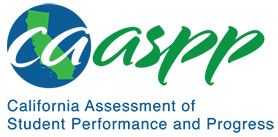 MS-LS4-3 Biological Evolution: Unity and DiversityCalifornia Science Test—Item Content SpecificationsMS-LS4-3 Biological Evolution: Unity and DiversityStudents who demonstrate understanding can: Analyze displays of pictorial data to compare patterns of similarities in the embryological development across multiple species to identify relationships not evident in the fully formed anatomy.[Clarification Statement: Emphasis is on inferring general patterns of relatedness among embryos of different organisms by comparing the macroscopic appearance of diagrams or pictures.] [Assessment Boundary: Assessment of comparisons is limited to gross appearance of anatomical structures in embryological development.]Assessment TargetsAssessment targets describe the focal knowledge, skills, and abilities for a given three-dimensional Performance Expectation. Please refer to the Introduction for a complete description of assessment targets.Science and Engineering Subpractice(s)Please refer to appendix A for a complete list of Science and Engineering Practices (SEP) subpractices. Note that the list in this section is not exhaustive.4.2	Ability to analyze data to identify relationshipsScience and Engineering Subpractice Assessment TargetsPlease refer to appendix A for a complete list of SEP subpractice assessment targets. Note that the list in this section is not exhaustive.4.2.1	Ability to use empirical data to describe patterns and relationships4.2.2	Ability to identify patterns (qualitative or quantitative) among variables represented in dataDisciplinary Core Idea Assessment TargetsLS4.A.5Identify linear and nonlinear relationships including patterns of similarities in embryos across species by using organized pictorial displaysIdentify linear and nonlinear relationships including patterns of changes as embryos develop by using organized pictorial displaysDescribe evidence of relatedness among apparently diverse species using patterns of changes and similarities in embryo development shown in organized pictorial displaysCrosscutting Concept Assessment Target(s)CCC1 	Use graphs, charts, and images to identify patterns in dataExamples of Integration of Assessment Targets and EvidenceNote that the list in this section is not exhaustive.Task provides images or text descriptions of different organisms during progressive stages of embryonic development:Describes phylogenetic relationships among the organisms based on analyzing the pictorial displays or descriptions provided (4.2.1, LS4.A.5, and CCC1)Identifies developmental patterns or phylogenetic relationships among the organisms based on analyzing the pictorial displays or descriptions provided (4.2.2, LS4.A.5, and CCC1)Possible Phenomena or ContextsNote that the list in this section is not exhaustive.Appearance of the embryos of diverse vertebrate species during progression through early stages of developmentFeatures present during early stages of vertebrate embryonic development that are lacking in many of the species as adultsComparison of embryo and juvenile development in different invertebrate marine phylaDevelopmental patterns of species undergoing metamorphosisCommon MisconceptionsNote that the list in this section is not exhaustive.Embryos of different species always look very different.Embryos of a single species look the same at every stage.Additional Assessment BoundariesNone listed at this time.Additional ReferencesMS-LS4-3 Evidence Statement https://www.nextgenscience.org/sites/default/files/evidence_statement/black_white/MS-LS4-3 Evidence Statements June 2015 asterisks.pdfThe 2016 Science Framework for California Public Schools Kindergarten through Grade 12Appendix 1: Progression of the Science and Engineering Practices, Disciplinary Core Ideas, and Crosscutting Concepts in Kindergarten through Grade 12 https://www.cde.ca.gov/ci/sc/cf/documents/scifwappendix1.pdfPosted by the California Department of Education, March 2021 (updated February 2024)Science and Engineering PracticesDisciplinary Core IdeasCrosscutting ConceptsAnalyzing and Interpreting DataAnalyzing data in 6–8 builds on K–5 experiences and progresses to extending quantitative analysis to investigations, distinguishing between correlation and causation, and basic statistical techniques of data and error analysis.Analyze displays of data to identify linear and nonlinear relationships.LS4.A: Evidence of Common Ancestry and Diversity5. Comparison of the embryological development of different species also reveals similarities that show relationships not evident in the fully-formed anatomy.PatternsGraphs, charts, and images can be used to identify patterns in data.